游游江山团队/散客确认书打印日期：2023/8/3 13:50:10甲方南充去哪儿顺庆区南门北街门市南充去哪儿顺庆区南门北街门市联系人罗平联系电话1899086022818990860228乙方重庆友联国际旅行社有限公司重庆友联国际旅行社有限公司联系人庞琳联系电话1301812956613018129566团期编号GZ20230806庞琳38GZ20230806庞琳38产品名称我叫黄小西贵州双动五日游我叫黄小西贵州双动五日游我叫黄小西贵州双动五日游我叫黄小西贵州双动五日游发团日期2023-08-062023-08-06回团日期2023-08-10参团人数4(4大)4(4大)大交通信息大交通信息大交通信息大交通信息大交通信息大交通信息大交通信息大交通信息启程 2023-08-06 D806 南充北→贵阳北 17:35-22:2启程 2023-08-06 D806 南充北→贵阳北 17:35-22:2启程 2023-08-06 D806 南充北→贵阳北 17:35-22:2启程 2023-08-06 D806 南充北→贵阳北 17:35-22:2启程 2023-08-06 D806 南充北→贵阳北 17:35-22:2启程 2023-08-06 D806 南充北→贵阳北 17:35-22:2启程 2023-08-06 D806 南充北→贵阳北 17:35-22:2启程 2023-08-06 D806 南充北→贵阳北 17:35-22:2旅客名单旅客名单旅客名单旅客名单旅客名单旅客名单旅客名单旅客名单姓名证件号码证件号码联系电话姓名证件号码证件号码联系电话1、赵梦茹511304199911302020511304199911302020182820272932、康红梅5129211978121436865129211978121436863、李姿5113042004121722205113042004121722204、康雪梅511304198009232027511304198009232027重要提示：请仔细检查，名单一旦出错不可更改，只能退票后重买，造成损失，我社不予负责，出票名单以贵社提供的客人名单为准；具体航班时间及行程内容请参照出团通知。重要提示：请仔细检查，名单一旦出错不可更改，只能退票后重买，造成损失，我社不予负责，出票名单以贵社提供的客人名单为准；具体航班时间及行程内容请参照出团通知。重要提示：请仔细检查，名单一旦出错不可更改，只能退票后重买，造成损失，我社不予负责，出票名单以贵社提供的客人名单为准；具体航班时间及行程内容请参照出团通知。重要提示：请仔细检查，名单一旦出错不可更改，只能退票后重买，造成损失，我社不予负责，出票名单以贵社提供的客人名单为准；具体航班时间及行程内容请参照出团通知。重要提示：请仔细检查，名单一旦出错不可更改，只能退票后重买，造成损失，我社不予负责，出票名单以贵社提供的客人名单为准；具体航班时间及行程内容请参照出团通知。重要提示：请仔细检查，名单一旦出错不可更改，只能退票后重买，造成损失，我社不予负责，出票名单以贵社提供的客人名单为准；具体航班时间及行程内容请参照出团通知。重要提示：请仔细检查，名单一旦出错不可更改，只能退票后重买，造成损失，我社不予负责，出票名单以贵社提供的客人名单为准；具体航班时间及行程内容请参照出团通知。重要提示：请仔细检查，名单一旦出错不可更改，只能退票后重买，造成损失，我社不予负责，出票名单以贵社提供的客人名单为准；具体航班时间及行程内容请参照出团通知。费用明细费用明细费用明细费用明细费用明细费用明细费用明细费用明细序号项目项目数量单价小计备注备注1成人成人41900.007600.002减回程动车减回程动车4-200.00-800.00合计总金额：陆仟捌佰元整总金额：陆仟捌佰元整总金额：陆仟捌佰元整总金额：陆仟捌佰元整6800.006800.006800.00请将款项汇入我社指定账户并传汇款凭证，如向非指定或员工个人账户等汇款，不作为团款确认，且造成的损失我社概不负责；出团前须结清所有费用！请将款项汇入我社指定账户并传汇款凭证，如向非指定或员工个人账户等汇款，不作为团款确认，且造成的损失我社概不负责；出团前须结清所有费用！请将款项汇入我社指定账户并传汇款凭证，如向非指定或员工个人账户等汇款，不作为团款确认，且造成的损失我社概不负责；出团前须结清所有费用！请将款项汇入我社指定账户并传汇款凭证，如向非指定或员工个人账户等汇款，不作为团款确认，且造成的损失我社概不负责；出团前须结清所有费用！请将款项汇入我社指定账户并传汇款凭证，如向非指定或员工个人账户等汇款，不作为团款确认，且造成的损失我社概不负责；出团前须结清所有费用！请将款项汇入我社指定账户并传汇款凭证，如向非指定或员工个人账户等汇款，不作为团款确认，且造成的损失我社概不负责；出团前须结清所有费用！请将款项汇入我社指定账户并传汇款凭证，如向非指定或员工个人账户等汇款，不作为团款确认，且造成的损失我社概不负责；出团前须结清所有费用！请将款项汇入我社指定账户并传汇款凭证，如向非指定或员工个人账户等汇款，不作为团款确认，且造成的损失我社概不负责；出团前须结清所有费用！账户信息账户信息账户信息账户信息账户信息账户信息账户信息账户信息建行恩施施州支行建行恩施施州支行建行恩施施州支行湖北瀚丰国际旅行社有限公司湖北瀚丰国际旅行社有限公司420501726028000003524205017260280000035242050172602800000352建行沙坪坝支行建行沙坪坝支行建行沙坪坝支行重庆友联国际旅行社有限公司重庆友联国际旅行社有限公司500501056200000005865005010562000000058650050105620000000586行程安排行程安排行程安排行程安排行程安排行程安排行程安排行程安排2023/08/06南充-贵阳南充-贵阳南充-贵阳南充-贵阳南充-贵阳南充-贵阳南充-贵阳2023/08/06南充乘坐高铁抵达贵州省会—贵阳。抵达后，专车送抵酒店。安排入住后可自由活动，自由活动期间，请注意人身财产安全。南充乘坐高铁抵达贵州省会—贵阳。抵达后，专车送抵酒店。安排入住后可自由活动，自由活动期间，请注意人身财产安全。南充乘坐高铁抵达贵州省会—贵阳。抵达后，专车送抵酒店。安排入住后可自由活动，自由活动期间，请注意人身财产安全。南充乘坐高铁抵达贵州省会—贵阳。抵达后，专车送抵酒店。安排入住后可自由活动，自由活动期间，请注意人身财产安全。南充乘坐高铁抵达贵州省会—贵阳。抵达后，专车送抵酒店。安排入住后可自由活动，自由活动期间，请注意人身财产安全。南充乘坐高铁抵达贵州省会—贵阳。抵达后，专车送抵酒店。安排入住后可自由活动，自由活动期间，请注意人身财产安全。南充乘坐高铁抵达贵州省会—贵阳。抵达后，专车送抵酒店。安排入住后可自由活动，自由活动期间，请注意人身财产安全。2023/08/06早餐：；午餐：；晚餐：；住宿：早餐：；午餐：；晚餐：；住宿：早餐：；午餐：；晚餐：；住宿：早餐：；午餐：；晚餐：；住宿：早餐：；午餐：；晚餐：；住宿：早餐：；午餐：；晚餐：；住宿：早餐：；午餐：；晚餐：；住宿：2023/08/07酒店→荔波小七孔景区→西江千户苗寨   酒店→荔波小七孔景区→西江千户苗寨   酒店→荔波小七孔景区→西江千户苗寨   酒店→荔波小七孔景区→西江千户苗寨   酒店→荔波小七孔景区→西江千户苗寨   酒店→荔波小七孔景区→西江千户苗寨   酒店→荔波小七孔景区→西江千户苗寨   2023/08/07早餐后，乘车约2小时左右抵达小七孔景区，抵达后享用午餐。午餐后游览国家AAAAA级风景区【荔波小七孔】（门票已含，不含景区内保险、环保车、鸳鸯湖划船船票）。1、小七孔景区内，路面湿滑，请着防滑鞋小心行走，注意安全；2、景区外街边均为个体商户店铺，非旅行社安排，请谨慎购买；不可抗力因素：如遇雨季暴雨景区涨水等不可抗力因素，景区内部分区域被淹没，大七孔景区发布闭园通知，导致无法游览，取消大七孔游览行程，景区套票无退费，尽请谅解；如小七孔景区发布闭园通知，导致无法游览，取消大七孔与小七孔游览行程，改为游览都匀绿博园景区与秦汉影视城景区，费用不退不补，敬请谅解。游览结束后，乘车约3小时左右，前往雷山国家AAAA级风景区【西江千户苗寨】（门票已含，不含景区内保险及环保车）。早餐后，乘车约2小时左右抵达小七孔景区，抵达后享用午餐。午餐后游览国家AAAAA级风景区【荔波小七孔】（门票已含，不含景区内保险、环保车、鸳鸯湖划船船票）。1、小七孔景区内，路面湿滑，请着防滑鞋小心行走，注意安全；2、景区外街边均为个体商户店铺，非旅行社安排，请谨慎购买；不可抗力因素：如遇雨季暴雨景区涨水等不可抗力因素，景区内部分区域被淹没，大七孔景区发布闭园通知，导致无法游览，取消大七孔游览行程，景区套票无退费，尽请谅解；如小七孔景区发布闭园通知，导致无法游览，取消大七孔与小七孔游览行程，改为游览都匀绿博园景区与秦汉影视城景区，费用不退不补，敬请谅解。游览结束后，乘车约3小时左右，前往雷山国家AAAA级风景区【西江千户苗寨】（门票已含，不含景区内保险及环保车）。早餐后，乘车约2小时左右抵达小七孔景区，抵达后享用午餐。午餐后游览国家AAAAA级风景区【荔波小七孔】（门票已含，不含景区内保险、环保车、鸳鸯湖划船船票）。1、小七孔景区内，路面湿滑，请着防滑鞋小心行走，注意安全；2、景区外街边均为个体商户店铺，非旅行社安排，请谨慎购买；不可抗力因素：如遇雨季暴雨景区涨水等不可抗力因素，景区内部分区域被淹没，大七孔景区发布闭园通知，导致无法游览，取消大七孔游览行程，景区套票无退费，尽请谅解；如小七孔景区发布闭园通知，导致无法游览，取消大七孔与小七孔游览行程，改为游览都匀绿博园景区与秦汉影视城景区，费用不退不补，敬请谅解。游览结束后，乘车约3小时左右，前往雷山国家AAAA级风景区【西江千户苗寨】（门票已含，不含景区内保险及环保车）。早餐后，乘车约2小时左右抵达小七孔景区，抵达后享用午餐。午餐后游览国家AAAAA级风景区【荔波小七孔】（门票已含，不含景区内保险、环保车、鸳鸯湖划船船票）。1、小七孔景区内，路面湿滑，请着防滑鞋小心行走，注意安全；2、景区外街边均为个体商户店铺，非旅行社安排，请谨慎购买；不可抗力因素：如遇雨季暴雨景区涨水等不可抗力因素，景区内部分区域被淹没，大七孔景区发布闭园通知，导致无法游览，取消大七孔游览行程，景区套票无退费，尽请谅解；如小七孔景区发布闭园通知，导致无法游览，取消大七孔与小七孔游览行程，改为游览都匀绿博园景区与秦汉影视城景区，费用不退不补，敬请谅解。游览结束后，乘车约3小时左右，前往雷山国家AAAA级风景区【西江千户苗寨】（门票已含，不含景区内保险及环保车）。早餐后，乘车约2小时左右抵达小七孔景区，抵达后享用午餐。午餐后游览国家AAAAA级风景区【荔波小七孔】（门票已含，不含景区内保险、环保车、鸳鸯湖划船船票）。1、小七孔景区内，路面湿滑，请着防滑鞋小心行走，注意安全；2、景区外街边均为个体商户店铺，非旅行社安排，请谨慎购买；不可抗力因素：如遇雨季暴雨景区涨水等不可抗力因素，景区内部分区域被淹没，大七孔景区发布闭园通知，导致无法游览，取消大七孔游览行程，景区套票无退费，尽请谅解；如小七孔景区发布闭园通知，导致无法游览，取消大七孔与小七孔游览行程，改为游览都匀绿博园景区与秦汉影视城景区，费用不退不补，敬请谅解。游览结束后，乘车约3小时左右，前往雷山国家AAAA级风景区【西江千户苗寨】（门票已含，不含景区内保险及环保车）。早餐后，乘车约2小时左右抵达小七孔景区，抵达后享用午餐。午餐后游览国家AAAAA级风景区【荔波小七孔】（门票已含，不含景区内保险、环保车、鸳鸯湖划船船票）。1、小七孔景区内，路面湿滑，请着防滑鞋小心行走，注意安全；2、景区外街边均为个体商户店铺，非旅行社安排，请谨慎购买；不可抗力因素：如遇雨季暴雨景区涨水等不可抗力因素，景区内部分区域被淹没，大七孔景区发布闭园通知，导致无法游览，取消大七孔游览行程，景区套票无退费，尽请谅解；如小七孔景区发布闭园通知，导致无法游览，取消大七孔与小七孔游览行程，改为游览都匀绿博园景区与秦汉影视城景区，费用不退不补，敬请谅解。游览结束后，乘车约3小时左右，前往雷山国家AAAA级风景区【西江千户苗寨】（门票已含，不含景区内保险及环保车）。早餐后，乘车约2小时左右抵达小七孔景区，抵达后享用午餐。午餐后游览国家AAAAA级风景区【荔波小七孔】（门票已含，不含景区内保险、环保车、鸳鸯湖划船船票）。1、小七孔景区内，路面湿滑，请着防滑鞋小心行走，注意安全；2、景区外街边均为个体商户店铺，非旅行社安排，请谨慎购买；不可抗力因素：如遇雨季暴雨景区涨水等不可抗力因素，景区内部分区域被淹没，大七孔景区发布闭园通知，导致无法游览，取消大七孔游览行程，景区套票无退费，尽请谅解；如小七孔景区发布闭园通知，导致无法游览，取消大七孔与小七孔游览行程，改为游览都匀绿博园景区与秦汉影视城景区，费用不退不补，敬请谅解。游览结束后，乘车约3小时左右，前往雷山国家AAAA级风景区【西江千户苗寨】（门票已含，不含景区内保险及环保车）。2023/08/07早餐：；午餐：；晚餐：；住宿：早餐：；午餐：；晚餐：；住宿：早餐：；午餐：；晚餐：；住宿：早餐：；午餐：；晚餐：；住宿：早餐：；午餐：；晚餐：；住宿：早餐：；午餐：；晚餐：；住宿：早餐：；午餐：；晚餐：；住宿：2023/08/08二上观景台→天河潭景区→安顺 二上观景台→天河潭景区→安顺 二上观景台→天河潭景区→安顺 二上观景台→天河潭景区→安顺 二上观景台→天河潭景区→安顺 二上观景台→天河潭景区→安顺 二上观景台→天河潭景区→安顺 2023/08/08早上伴随鸡叫虫鸣声起床，酒店用早餐后欣赏美丽的晨景，云烟缭绕，又是另一番景象，走进苗家人的生活走街蹿巷。参观原始的民族建筑，吊脚楼群、苗寨梯田，深入苗寨，走家串户，了解苗家人的生活以及风俗习惯。【二上观景台】从白天的视角欣赏西江全景，观景台位于西江千户苗寨对面的山顶上，是欣赏苗寨的绝佳地点，站在观景台上，放眼四望，可以欣赏到整个西江千户苗寨的壮丽景观。游览结束后，乘车前往贵州山水浓缩盆景、喀斯特岩溶景观精髓——【天河潭景区】外景（该景区为产品特别赠送，含门票，不含电瓶车30元/人，费用自理，如自动放弃游览，均无退费）天河潭景区内，拥有国内最宽的钙化滩—卧龙滩钙化瀑布,穿天生桥,游览喀斯特地貌代表作水洞、旱洞。瀑布飞泻而下，在香粑沟河段那星罗棋布，奇形怪状的石灰溶岩洞，或迂回婉转，或奔腾跳跃，形成美水、浣沙洲、绾髻园、仙女出溶等景点。沣水时，瀑布如脱缰的野马轰鸣而下，势不可挡，在冲坑溶潭下溅起漫天水雾，蔚为壮观。枯水季节，瀑顶上挂下滴的瀑布如丝如绺，在微风吹拂下，洋洋洒洒，连接钙化滩的是卧龙湖，长长的龙脊──百步石桥浮现在湖中，湖水清澈如镜，湖岸上桃红柳绿，犹如世外桃源。游览结束后，乘车前往安顺，行车时间约1~2小时，入住酒店后自由活动。早上伴随鸡叫虫鸣声起床，酒店用早餐后欣赏美丽的晨景，云烟缭绕，又是另一番景象，走进苗家人的生活走街蹿巷。参观原始的民族建筑，吊脚楼群、苗寨梯田，深入苗寨，走家串户，了解苗家人的生活以及风俗习惯。【二上观景台】从白天的视角欣赏西江全景，观景台位于西江千户苗寨对面的山顶上，是欣赏苗寨的绝佳地点，站在观景台上，放眼四望，可以欣赏到整个西江千户苗寨的壮丽景观。游览结束后，乘车前往贵州山水浓缩盆景、喀斯特岩溶景观精髓——【天河潭景区】外景（该景区为产品特别赠送，含门票，不含电瓶车30元/人，费用自理，如自动放弃游览，均无退费）天河潭景区内，拥有国内最宽的钙化滩—卧龙滩钙化瀑布,穿天生桥,游览喀斯特地貌代表作水洞、旱洞。瀑布飞泻而下，在香粑沟河段那星罗棋布，奇形怪状的石灰溶岩洞，或迂回婉转，或奔腾跳跃，形成美水、浣沙洲、绾髻园、仙女出溶等景点。沣水时，瀑布如脱缰的野马轰鸣而下，势不可挡，在冲坑溶潭下溅起漫天水雾，蔚为壮观。枯水季节，瀑顶上挂下滴的瀑布如丝如绺，在微风吹拂下，洋洋洒洒，连接钙化滩的是卧龙湖，长长的龙脊──百步石桥浮现在湖中，湖水清澈如镜，湖岸上桃红柳绿，犹如世外桃源。游览结束后，乘车前往安顺，行车时间约1~2小时，入住酒店后自由活动。早上伴随鸡叫虫鸣声起床，酒店用早餐后欣赏美丽的晨景，云烟缭绕，又是另一番景象，走进苗家人的生活走街蹿巷。参观原始的民族建筑，吊脚楼群、苗寨梯田，深入苗寨，走家串户，了解苗家人的生活以及风俗习惯。【二上观景台】从白天的视角欣赏西江全景，观景台位于西江千户苗寨对面的山顶上，是欣赏苗寨的绝佳地点，站在观景台上，放眼四望，可以欣赏到整个西江千户苗寨的壮丽景观。游览结束后，乘车前往贵州山水浓缩盆景、喀斯特岩溶景观精髓——【天河潭景区】外景（该景区为产品特别赠送，含门票，不含电瓶车30元/人，费用自理，如自动放弃游览，均无退费）天河潭景区内，拥有国内最宽的钙化滩—卧龙滩钙化瀑布,穿天生桥,游览喀斯特地貌代表作水洞、旱洞。瀑布飞泻而下，在香粑沟河段那星罗棋布，奇形怪状的石灰溶岩洞，或迂回婉转，或奔腾跳跃，形成美水、浣沙洲、绾髻园、仙女出溶等景点。沣水时，瀑布如脱缰的野马轰鸣而下，势不可挡，在冲坑溶潭下溅起漫天水雾，蔚为壮观。枯水季节，瀑顶上挂下滴的瀑布如丝如绺，在微风吹拂下，洋洋洒洒，连接钙化滩的是卧龙湖，长长的龙脊──百步石桥浮现在湖中，湖水清澈如镜，湖岸上桃红柳绿，犹如世外桃源。游览结束后，乘车前往安顺，行车时间约1~2小时，入住酒店后自由活动。早上伴随鸡叫虫鸣声起床，酒店用早餐后欣赏美丽的晨景，云烟缭绕，又是另一番景象，走进苗家人的生活走街蹿巷。参观原始的民族建筑，吊脚楼群、苗寨梯田，深入苗寨，走家串户，了解苗家人的生活以及风俗习惯。【二上观景台】从白天的视角欣赏西江全景，观景台位于西江千户苗寨对面的山顶上，是欣赏苗寨的绝佳地点，站在观景台上，放眼四望，可以欣赏到整个西江千户苗寨的壮丽景观。游览结束后，乘车前往贵州山水浓缩盆景、喀斯特岩溶景观精髓——【天河潭景区】外景（该景区为产品特别赠送，含门票，不含电瓶车30元/人，费用自理，如自动放弃游览，均无退费）天河潭景区内，拥有国内最宽的钙化滩—卧龙滩钙化瀑布,穿天生桥,游览喀斯特地貌代表作水洞、旱洞。瀑布飞泻而下，在香粑沟河段那星罗棋布，奇形怪状的石灰溶岩洞，或迂回婉转，或奔腾跳跃，形成美水、浣沙洲、绾髻园、仙女出溶等景点。沣水时，瀑布如脱缰的野马轰鸣而下，势不可挡，在冲坑溶潭下溅起漫天水雾，蔚为壮观。枯水季节，瀑顶上挂下滴的瀑布如丝如绺，在微风吹拂下，洋洋洒洒，连接钙化滩的是卧龙湖，长长的龙脊──百步石桥浮现在湖中，湖水清澈如镜，湖岸上桃红柳绿，犹如世外桃源。游览结束后，乘车前往安顺，行车时间约1~2小时，入住酒店后自由活动。早上伴随鸡叫虫鸣声起床，酒店用早餐后欣赏美丽的晨景，云烟缭绕，又是另一番景象，走进苗家人的生活走街蹿巷。参观原始的民族建筑，吊脚楼群、苗寨梯田，深入苗寨，走家串户，了解苗家人的生活以及风俗习惯。【二上观景台】从白天的视角欣赏西江全景，观景台位于西江千户苗寨对面的山顶上，是欣赏苗寨的绝佳地点，站在观景台上，放眼四望，可以欣赏到整个西江千户苗寨的壮丽景观。游览结束后，乘车前往贵州山水浓缩盆景、喀斯特岩溶景观精髓——【天河潭景区】外景（该景区为产品特别赠送，含门票，不含电瓶车30元/人，费用自理，如自动放弃游览，均无退费）天河潭景区内，拥有国内最宽的钙化滩—卧龙滩钙化瀑布,穿天生桥,游览喀斯特地貌代表作水洞、旱洞。瀑布飞泻而下，在香粑沟河段那星罗棋布，奇形怪状的石灰溶岩洞，或迂回婉转，或奔腾跳跃，形成美水、浣沙洲、绾髻园、仙女出溶等景点。沣水时，瀑布如脱缰的野马轰鸣而下，势不可挡，在冲坑溶潭下溅起漫天水雾，蔚为壮观。枯水季节，瀑顶上挂下滴的瀑布如丝如绺，在微风吹拂下，洋洋洒洒，连接钙化滩的是卧龙湖，长长的龙脊──百步石桥浮现在湖中，湖水清澈如镜，湖岸上桃红柳绿，犹如世外桃源。游览结束后，乘车前往安顺，行车时间约1~2小时，入住酒店后自由活动。早上伴随鸡叫虫鸣声起床，酒店用早餐后欣赏美丽的晨景，云烟缭绕，又是另一番景象，走进苗家人的生活走街蹿巷。参观原始的民族建筑，吊脚楼群、苗寨梯田，深入苗寨，走家串户，了解苗家人的生活以及风俗习惯。【二上观景台】从白天的视角欣赏西江全景，观景台位于西江千户苗寨对面的山顶上，是欣赏苗寨的绝佳地点，站在观景台上，放眼四望，可以欣赏到整个西江千户苗寨的壮丽景观。游览结束后，乘车前往贵州山水浓缩盆景、喀斯特岩溶景观精髓——【天河潭景区】外景（该景区为产品特别赠送，含门票，不含电瓶车30元/人，费用自理，如自动放弃游览，均无退费）天河潭景区内，拥有国内最宽的钙化滩—卧龙滩钙化瀑布,穿天生桥,游览喀斯特地貌代表作水洞、旱洞。瀑布飞泻而下，在香粑沟河段那星罗棋布，奇形怪状的石灰溶岩洞，或迂回婉转，或奔腾跳跃，形成美水、浣沙洲、绾髻园、仙女出溶等景点。沣水时，瀑布如脱缰的野马轰鸣而下，势不可挡，在冲坑溶潭下溅起漫天水雾，蔚为壮观。枯水季节，瀑顶上挂下滴的瀑布如丝如绺，在微风吹拂下，洋洋洒洒，连接钙化滩的是卧龙湖，长长的龙脊──百步石桥浮现在湖中，湖水清澈如镜，湖岸上桃红柳绿，犹如世外桃源。游览结束后，乘车前往安顺，行车时间约1~2小时，入住酒店后自由活动。早上伴随鸡叫虫鸣声起床，酒店用早餐后欣赏美丽的晨景，云烟缭绕，又是另一番景象，走进苗家人的生活走街蹿巷。参观原始的民族建筑，吊脚楼群、苗寨梯田，深入苗寨，走家串户，了解苗家人的生活以及风俗习惯。【二上观景台】从白天的视角欣赏西江全景，观景台位于西江千户苗寨对面的山顶上，是欣赏苗寨的绝佳地点，站在观景台上，放眼四望，可以欣赏到整个西江千户苗寨的壮丽景观。游览结束后，乘车前往贵州山水浓缩盆景、喀斯特岩溶景观精髓——【天河潭景区】外景（该景区为产品特别赠送，含门票，不含电瓶车30元/人，费用自理，如自动放弃游览，均无退费）天河潭景区内，拥有国内最宽的钙化滩—卧龙滩钙化瀑布,穿天生桥,游览喀斯特地貌代表作水洞、旱洞。瀑布飞泻而下，在香粑沟河段那星罗棋布，奇形怪状的石灰溶岩洞，或迂回婉转，或奔腾跳跃，形成美水、浣沙洲、绾髻园、仙女出溶等景点。沣水时，瀑布如脱缰的野马轰鸣而下，势不可挡，在冲坑溶潭下溅起漫天水雾，蔚为壮观。枯水季节，瀑顶上挂下滴的瀑布如丝如绺，在微风吹拂下，洋洋洒洒，连接钙化滩的是卧龙湖，长长的龙脊──百步石桥浮现在湖中，湖水清澈如镜，湖岸上桃红柳绿，犹如世外桃源。游览结束后，乘车前往安顺，行车时间约1~2小时，入住酒店后自由活动。2023/08/08早餐：；午餐：；晚餐：；住宿：早餐：；午餐：；晚餐：；住宿：早餐：；午餐：；晚餐：；住宿：早餐：；午餐：；晚餐：；住宿：早餐：；午餐：；晚餐：；住宿：早餐：；午餐：；晚餐：；住宿：早餐：；午餐：；晚餐：；住宿：2023/08/09安顺→黄果树大瀑布景区→天星桥→陡坡塘安顺→黄果树大瀑布景区→天星桥→陡坡塘安顺→黄果树大瀑布景区→天星桥→陡坡塘安顺→黄果树大瀑布景区→天星桥→陡坡塘安顺→黄果树大瀑布景区→天星桥→陡坡塘安顺→黄果树大瀑布景区→天星桥→陡坡塘安顺→黄果树大瀑布景区→天星桥→陡坡塘2023/08/09早餐后，乘车前往国家AAAAA【黄果树风景名胜区】(门票已含，不含景区内保险、环保车、扶梯等景区必须产生费用，敬请自理)黄果树风景名胜区由【天星桥景区】、【陡坡塘瀑布景区】和【黄果树大瀑布景区】组成。【天星桥景区】位于黄果树大瀑布下游，带您游览上半段的精华景点。【陡坡塘瀑布景区】位于黄果树瀑布上游1公里处，瀑顶宽105米，高21米，是黄果树瀑布群中宽的瀑布。【黄果树瀑布】是黄果树瀑布群中最大的一级瀑布，因该区域生长着很多“黄果树”得名。瀑布周围峰嶂，植被茂密，峡谷、溶洞、石林石柱比比皆是，属典型的喀斯特地貌早餐后，乘车前往国家AAAAA【黄果树风景名胜区】(门票已含，不含景区内保险、环保车、扶梯等景区必须产生费用，敬请自理)黄果树风景名胜区由【天星桥景区】、【陡坡塘瀑布景区】和【黄果树大瀑布景区】组成。【天星桥景区】位于黄果树大瀑布下游，带您游览上半段的精华景点。【陡坡塘瀑布景区】位于黄果树瀑布上游1公里处，瀑顶宽105米，高21米，是黄果树瀑布群中宽的瀑布。【黄果树瀑布】是黄果树瀑布群中最大的一级瀑布，因该区域生长着很多“黄果树”得名。瀑布周围峰嶂，植被茂密，峡谷、溶洞、石林石柱比比皆是，属典型的喀斯特地貌早餐后，乘车前往国家AAAAA【黄果树风景名胜区】(门票已含，不含景区内保险、环保车、扶梯等景区必须产生费用，敬请自理)黄果树风景名胜区由【天星桥景区】、【陡坡塘瀑布景区】和【黄果树大瀑布景区】组成。【天星桥景区】位于黄果树大瀑布下游，带您游览上半段的精华景点。【陡坡塘瀑布景区】位于黄果树瀑布上游1公里处，瀑顶宽105米，高21米，是黄果树瀑布群中宽的瀑布。【黄果树瀑布】是黄果树瀑布群中最大的一级瀑布，因该区域生长着很多“黄果树”得名。瀑布周围峰嶂，植被茂密，峡谷、溶洞、石林石柱比比皆是，属典型的喀斯特地貌早餐后，乘车前往国家AAAAA【黄果树风景名胜区】(门票已含，不含景区内保险、环保车、扶梯等景区必须产生费用，敬请自理)黄果树风景名胜区由【天星桥景区】、【陡坡塘瀑布景区】和【黄果树大瀑布景区】组成。【天星桥景区】位于黄果树大瀑布下游，带您游览上半段的精华景点。【陡坡塘瀑布景区】位于黄果树瀑布上游1公里处，瀑顶宽105米，高21米，是黄果树瀑布群中宽的瀑布。【黄果树瀑布】是黄果树瀑布群中最大的一级瀑布，因该区域生长着很多“黄果树”得名。瀑布周围峰嶂，植被茂密，峡谷、溶洞、石林石柱比比皆是，属典型的喀斯特地貌早餐后，乘车前往国家AAAAA【黄果树风景名胜区】(门票已含，不含景区内保险、环保车、扶梯等景区必须产生费用，敬请自理)黄果树风景名胜区由【天星桥景区】、【陡坡塘瀑布景区】和【黄果树大瀑布景区】组成。【天星桥景区】位于黄果树大瀑布下游，带您游览上半段的精华景点。【陡坡塘瀑布景区】位于黄果树瀑布上游1公里处，瀑顶宽105米，高21米，是黄果树瀑布群中宽的瀑布。【黄果树瀑布】是黄果树瀑布群中最大的一级瀑布，因该区域生长着很多“黄果树”得名。瀑布周围峰嶂，植被茂密，峡谷、溶洞、石林石柱比比皆是，属典型的喀斯特地貌早餐后，乘车前往国家AAAAA【黄果树风景名胜区】(门票已含，不含景区内保险、环保车、扶梯等景区必须产生费用，敬请自理)黄果树风景名胜区由【天星桥景区】、【陡坡塘瀑布景区】和【黄果树大瀑布景区】组成。【天星桥景区】位于黄果树大瀑布下游，带您游览上半段的精华景点。【陡坡塘瀑布景区】位于黄果树瀑布上游1公里处，瀑顶宽105米，高21米，是黄果树瀑布群中宽的瀑布。【黄果树瀑布】是黄果树瀑布群中最大的一级瀑布，因该区域生长着很多“黄果树”得名。瀑布周围峰嶂，植被茂密，峡谷、溶洞、石林石柱比比皆是，属典型的喀斯特地貌早餐后，乘车前往国家AAAAA【黄果树风景名胜区】(门票已含，不含景区内保险、环保车、扶梯等景区必须产生费用，敬请自理)黄果树风景名胜区由【天星桥景区】、【陡坡塘瀑布景区】和【黄果树大瀑布景区】组成。【天星桥景区】位于黄果树大瀑布下游，带您游览上半段的精华景点。【陡坡塘瀑布景区】位于黄果树瀑布上游1公里处，瀑顶宽105米，高21米，是黄果树瀑布群中宽的瀑布。【黄果树瀑布】是黄果树瀑布群中最大的一级瀑布，因该区域生长着很多“黄果树”得名。瀑布周围峰嶂，植被茂密，峡谷、溶洞、石林石柱比比皆是，属典型的喀斯特地貌2023/08/09早餐：；午餐：；晚餐：；住宿：早餐：；午餐：；晚餐：；住宿：早餐：；午餐：；晚餐：；住宿：早餐：；午餐：；晚餐：；住宿：早餐：；午餐：；晚餐：；住宿：早餐：；午餐：；晚餐：；住宿：早餐：；午餐：；晚餐：；住宿：2023/08/10贵阳--南充贵阳--南充贵阳--南充贵阳--南充贵阳--南充贵阳--南充贵阳--南充2023/08/10早餐后乘动车返回南充早餐后乘动车返回南充早餐后乘动车返回南充早餐后乘动车返回南充早餐后乘动车返回南充早餐后乘动车返回南充早餐后乘动车返回南充2023/08/10早餐：；午餐：；晚餐：；住宿：早餐：；午餐：；晚餐：；住宿：早餐：；午餐：；晚餐：；住宿：早餐：；午餐：；晚餐：；住宿：早餐：；午餐：；晚餐：；住宿：早餐：；午餐：；晚餐：；住宿：早餐：；午餐：；晚餐：；住宿：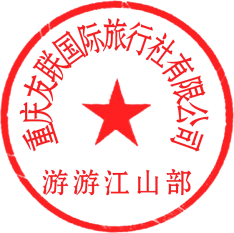 